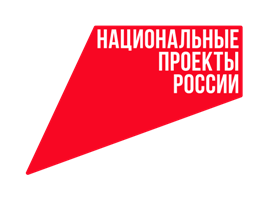 Мценский преподаватель прошла обучение благодаря нацпроекту «Культура»Преподаватель Мценской Детской школы искусств Людмила Косьмина в марте текущего года завершила обучение  в Саратовской консерватории по дополнительной профессиональной программе «Отечественная хоровая культура в современной исполнительской  и педагогической практике».  Такая возможность появилась благодаря проекту «Творческие люди» национального проекта «Культура». - Группа  слушателей состояла из 100 человек, которые представляли  29 регионов России, - рассказала Людмила Васильевна. - В период обучения были доступны видео-лекции, вебинары, методические материалы, обучающие ролики, инструкции. В программу были включены: материалы создания кафедры хорового дирижирования, рассматривались педагогические методы воспитания хоровых дирижеров, технологии хорового и ансамблевого исполнительства, стилевые особенности исполнения произведений разных эпох и направлений, вопросы современного отечественного и зарубежного репертуара, принципы работы в хоре с различными группами детей. Освящались особенности  создания инклюзивной среды в образовательной организации сферы культуры для лиц с ограниченными возможностями. Выражаю благодарность всем педагогам, которые подготовили и провели курсы повышения квалификации. Это новый опыт, который позволил мне почерпнуть много нового и интересного.- Полученные знания позволяют педагогу воспитывать личность ребенка нравственно, эстетически, формировать коммуникативные и креативные способности средствами вокально-хорового исполнительства, - подчеркнула директор Детской школы искусств Наталья Моськина.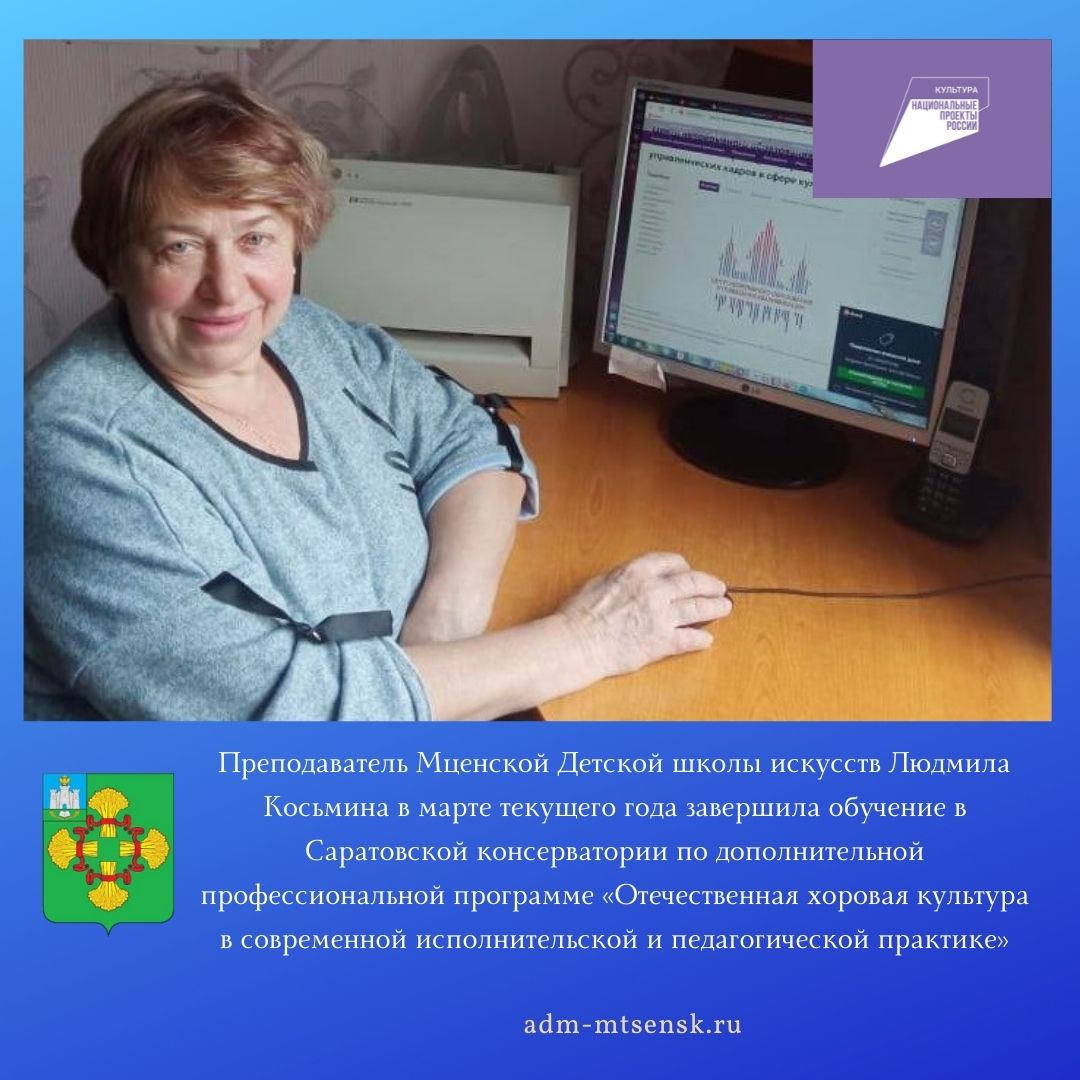 